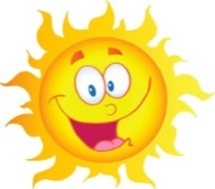 Kako ste? Upam, da so vas včeraj pisma vaših prijateljev razveselila.Kako pa bi danes začeli dan?Poskusimo s šalo, da se malce nasmejemo:Bolhi se pogovarjata na pločniku: 
»Greva kar peš?«
»Ne, najdiva enega psa.«          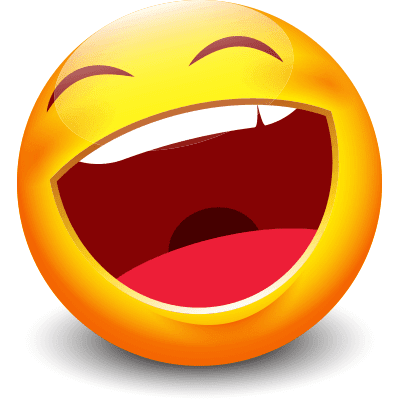 Sedaj pa se z nasmehom lotimo dela.Lep dan vam želim,učiteljica RomanaTOREK, 21.4.2020SLJ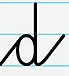 MALA PISANA ČRKA                   – DZ, str. 28Naloge: -  na spodnji  povezavi si oglej, kako se napiše mala pisana črka     https://nasaulica.si/datoteke/Prikaz_pisanja_crk/story_html5.html-   vadi zapis črke s prstom po mizi, hrbtu bratca, sestrice, svoji dlani,….-   preden začneš pisati si ogrej prste in zapestje -   v  DZ- 2.del, str. 28 reši naloge 1-5  pri 1. nalogi vleci s prstkom po črki, nato jo vsaj petkrat prevleci z                  različnimi barvicami -   v zvezek za slovenščino napiši naslov                   ter napiši  še dve vrsti črk -   iz  4. naloge izberi 15  besed (5 naj bo imen) ter jih z malimi  pisanimi črkami prepiši v zvezek. 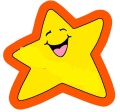         Potrudi se za zvezdico. MAT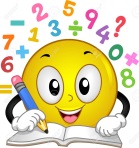 Naloga: UtrjevanjeZa ogrevanje HITRO RAČUNANJE do 20Prosi nekoga naj bere račune, ti  pa jih čim  hitreje izračunaj.V RJI, 2. del, reši str. 27V zvezek s kvadratki napiši Vajač) Preberi spodnje besedilne naloge ter jih reši v zvezek. Besedil ne prepisuj, v zvezek napiši samo račun in odgovor (naloge oštevilči).SPONaloga: Skrb za okoljeOglej si spodnje slike in ob vsaki povej ali prikazuje skrb za okolje ali uničevanje okolja.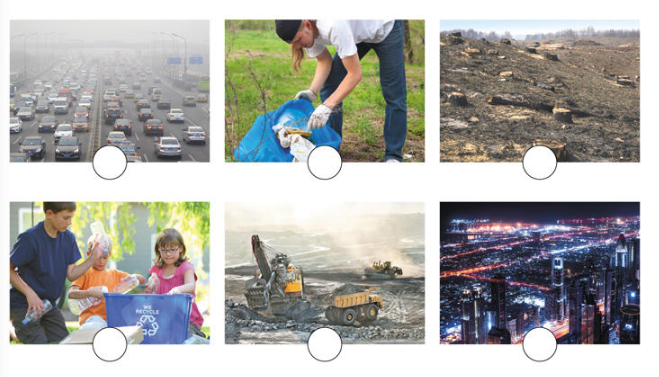 Naloga: Poglej si dve risanki o varovanju okolja.https://www.youtube.com/watch?v=vbM6nY6IvbY https://www.youtube.com/watch?v=Rh9XGrbLNicV zvezek napiši naslov SKRBIM ZA OKOLJE.Razmisli, kaj lahko ti storiš za čistejše okolje.Pod naslov zapiši kaj vse lahko storiš ti in tvoji bližnji, da bo naše okolje bolj čisto.5 + 6 =11 – 7 =18 – 9 =13 -8 =6 + 9 =6 + 8 =14 -7 =15 – 8 =17 – 9 =9 + 5 =7 + 7 =+ 2 =Na gredici cveti 25 narcis. Nika je odtrgala 5 narcis. Koliko narcis je še na gredici?Na začetku šolskega leta je imel Brin 36 barvic. Izgubil je 4 barvice.           Koliko barvic še ima?Danes je vrtnarijo obiskalo 40 žensk, moških je bilo 8 več.Koliko moških je obiskalo vrtnarijo?